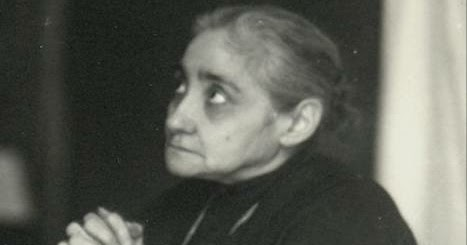 Luisa and Courage in the Most Holy Divine Will – Part IIDecember 10, 2022with  Reverend Father B. Thomas CelsoV19 – 5.18.26 – “Luisa you too shall also be Our Trustworthy one, the one Responsible for the Divine Will Entrusted to you, and Its Guarantor.”	Now, while Jesus was saying this, I was taken by Such Fright.  I Comprehended all the Weight of my Responsibility, and Fearing Strongly that I might put in danger nothing less than All the Weight and Works of a Divine Will,…”“Luisa, My daughter, Courage! Do Not Fear!  It is your Jesus that Wants to Give you too Much.  Am I perhaps not Free to Give Whatever I Want?  Do you perhaps want to put a limit to My Complete Work, that I Want to Entrust to you?  What would you say if My Celestial Mama had wanted to Accept Me, the Eternal Word, but without His Goods and without the Acts that were Needed to be able to Conceive Me?  Would this be True Love and True Acceptance?  Certainly not.  So, would you want My Will Without Its Works and Without the Acts that Befit It?”V20 – 9.28.26 - My Lovable Jesus, moving in my interior, Clasped me to Himself to Infuse in me Courage and Strength! and He told me: “Luisa My daughter, I Do Not Want you to look at what you have Written as your own, but to Look at it as Mine, and as something that does not Belong to you.  You Must not Enter into it at all; I shall Take Care of Everything.  Therefore, I Want you to Entrust it to My Care; and as you Write (read), I Want you to Give it to Me as Gift, that I may be Free to Do Whatever I Want, and you may be left Only with What you Need in order to Live in My Will.  I Have Given you, Luisa, as Many Precious Gifts for as Many Knowledges as I have Manifested to you; and you – you want to give Me No Gift?”V20 – 10.2.26 - “Luisa, My daughter, Courage! Do you think that everything that passed between Me and you shall be Known?  No, My daughter; I shall Make Known that which is Necessary – that which Regards the Kingdom of the Supreme Fiat.  Or rather, I shall be Even More Generous compared to what creatures shall take of this Kingdom of Mine, to Give them Free Field in order to Advance More and More, so as to let them Expand their Possession in the Supreme Fiat, that they May Never say: ‘Enough - we have no place else to Reach’.”V20 – 10.6.26 - My Jesus, my Love, what kind of New Martyrdom is this, Never before felt?  To die times upon times, and yet, Never dying; to feel Life missing in me, without the Sweet Hope of Taking Flight toward my Celestial Fatherland.’  “Luisa, little daughter of My Will, Courage! you are Right that it is Life that you feel missing in you, because, being deprived of Me, you Feel the Life of your Jesus Missing – Ending within you.  And with Reason, tiny little one as you are, you Feel the Hard Martyrdom of Life Ending in you.”V20 – 11.6.26 - “Luisa My daughter, Courage! Let Me finish Manifesting to you what is Necessary, regarding the Kingdom of My Will, so that Nothing may be lacking in order to Form It in the midst of the human family.  Then, after I have Completed Everything, I shall Quickly Bring you into Our Fatherland.  Do you think that you shall see the Full Triumph of the Kingdom of the Eternal Fiat before coming to Heaven?  It is From Heaven that you shall see Its Full Triumph!”V20 – 11.10.26 - “Luisa My daughter, Courage! Do Not Stop - let your Flight in My Eternal Will be continuous.  …the soul who Lives in It comes to Enclose within herself All the Acts that My Will Does in All Creation.  So, she Must Do What It Does in the Heavens, in the sun, in the sea, etc.  She Must Enclose Everything Within herself, so that the soul may Follow All the Acts of My Will – and not only this, but so that My Will May Receive the Requiting Act of the creature.  Therefore, if your act is Not Continuous, My Will does not Wait for you – It follows Its Course, but It leaves in you the Void of Its Acts, and a certain distance and dissimilarity remains between you and My Will.”V20 – 12.3.26 - “Luisa My daughter, Courage! Do Not Lose heart – I Do Not Leave you!  And this is So True, that it is Always from within your interior that I Come Out to spend time With you; and if you do not Always See Me, I do this to Give you the Field in order to Follow that Single Act of My Will, that Contains All Acts Together.”V20 – 1.23.27 – “Jesus, to Cheer me, Placed Himself with His Face in front of my chest, and as He Breathed Over me, a Light Came Out of His Breath, that Served not only for my soul, but also to Recompose my whole body.  As the Breath would cease, my body would fall apart; and Jesus, to Cheer me, said to me: “Luisa My daughter, Courage! don’t you see that the mere Breath and Light of My Will Recomposes also your body?  So, if I stop My Breath, your body shall fall apart and you shall immediately take the Way to Our Celestial Fatherland.”V20 – 2.19.27 - I was continuing my Flight in the Divine Fiat, and my Sweet Jesus made Himself seen Coming Out from within my interior and Braiding His Hands with Mine, Inviting me to Fight with Him.  I was So Very little, and I did not feel Capable and Strong to Fight with Him; More So, since a Voice Came Out from within a Light, that said: “She is too little – how can she win this Fight?”  And Jesus answered: “On the contrary, it is because she is little that she can Win, because all the Strength is in littleness.”I was disheartened, nor did I dare to Fight with Jesus; and He, Inciting me to the Fight, told me: “Luisa My daughter, Courage! - try; if you Win, you shall Win the Kingdom of My Will.  Nor should you stop because you are little, because I have Placed at your disposal All the Strength of Created things.  So, Together With you Fights All the Strength Contained in the Heavens, in the sun, in the water, in the wind, in the sea; they all Wage Battle on Me.”V21 – 4.12.27 - “Luisa Poor daughter, Courage! – you do not Know Everything about What it Means to Live in My Will.  It Possesses Perfect Balance, and all of Its Attributes are in Highest Concord, nor is any of them inferior to any other.  And when it is Necessary to punish the peoples for their Many sins, My Justice Demands these Voids – that you be Without Me – so as to be able to Balance Itself by sending the scourges they deserve.  Therefore, It puts you as though aside in My Will, and It Follows Its Course.”V21 – 5.12.27 – “Luisa My daughter, when I Call souls in a Special and Extraordinary Way, I Act like a king when he Elects his ministers, and Together With them he forms the laws, and Dominates and Rules the kingdom.  So I do:  I Call these souls to Participate in My Regime, in My Dominion; I Form the Laws that Rule the Whole World; and since I have Called you in a Special Way to Make you Live in the Royal Palace of My Will, My Volition Itself Brings you My Most Intimate Secrets, and shows you the grave evils, the wars, the infernal preparations, that shall destroy Many cities; …However, Know that Many times ministers dissuade the king from Forming punishing laws; and if they do not obtain everything, they always obtain something.  The same shall be for you:  if you do not obtain Everything, as long as you remain on earth you shall obtain something. Therefore, Pluck Up Courage, and let the Flight in My Will be Continuous.”V22 – 6.1.27 - “Luisa My daughter, Courage! I Do Not Leave you!  On the contrary, You Must Know that your Jesus Knows How to Make, and Can Make All Miracles, except for the miracle of separating from My Own Will.  If My Divine Will is In you, how can I leave you?  And if I did so, I would be Jesus without Life.  Rather, it is the Endlessness of My Fiat that Hides Me; and while you Feel Its Life, you do not see your Jesus Who Is Inside of It.”	Then, I was feeling Very afflicted, not only because of the Privations of my Sweet Jesus, but also because I had received the unexpected news of the death of Reverend Father Di Francia.  	…I poured out in tears, Commending to Jesus that Blessed soul, who had So Much Suffered and Worked for Him; and while I was Doing this, my Sweet Jesus Moved in my interior, and told me: “My daughter, Courage! You Must Know that Everything which that soul, So Dear to Me, has Done, All the Knowledges he has Known about My Will, have Caused him to Enclose as Much Light within his soul.  So, Each Additional Knowledge is a Greater Light that he Possesses, and Each Knowledge Places a Distinct Light in the soul, One More Beautiful than the Other, Together With the Seed of the Distinct Happiness that Each Light Contains.  In fact, in anything Good that the soul Can Know, with her will of putting It into practice within herself, she remains in Possession of the Good she Knows.”V22 – 8.12.27 - I felt Myself in the terrible nightmare of His Privation.  …“Poor daughter, how you suffer.  Courage! I Do Not Want you to reduce yourself to these extremes - you oppress yourself too Much.  Yet, you should be consoled, your interior is a Continued Speaking before the Divine Majesty, and a Continued Act.  And a Speaking Ever Unceasing before God, wanting the Kingdom of My Divine Fiat, Brings with Itself the Certainty of Victory.  So, either you have Won or you are about to Win!”V23 – 10.23.27 - “Luisa My little daughter, this little girl is the image of your soul – timid in Receiving the Light and the Knowledges of My Divine Will.  But I shall Drown you with So Much Light that you may lose what remains of the timidity of the human will; because in Mine there aren’t these weaknesses, but Courage and Strength, Divine, Insurmountable and Invincible!  In order to Form the Kingdom of My Fiat in the soul, I Lay All the Knowledges about It Within her as the Foundation, and then I Take Possession, Laying My Very Life Within her in order to have My True Kingdom.”V23 – 12.22.27 - I was feeling exhausted of Strength, and I thought to Myself: ‘How Many Sacrifices – how this Blessed Writing Costs me.  But what shall be the Utility, the Good, the Glory I Give to My Creator?  …Now, while I was thinking about this, My Lovable Jesus Came Out from within my interior, and Clasping me to Himself to Give me Strength, He told me: “Beloved daughter Luisa, of My Divine Volition, Courage in going forward – nothing is useless of What is Done for Me.  In fact, when the soul does even just One Act for Me, she comes to Enclose the whole of Me Within her Act; and by Enclosing Me, her Act Acquires the Value of a Divine Life, that is More than sun.”V23 – 1.22.28 - “Poor daughter, Courage! Do Not Lose heart!  It is True that the Martyrdom of My Privation is terrible, and if, hiddenly, I did not Sustain you, you could not Endure it alive.  More So, since the One Who Martyrs you is My Divine Will, that is Immense and Eternal, and therefore your littleness Feels All the Weight of Its Immensity, and Feels itself being Crushed under It.  But, Know My daughter, that this is Its Great Love for you, Its little daughter, and therefore Its Light Wants to Restore, not only your soul, but also your body.  It wants to as though pulverize it; and Animating the atoms of your dust with Its Light, with Its Heat, It wants to Remove any germ or humor of human will, so that both your soul and your body, Everything, May be Sacred In you.  It Wants to tolerate nothing, not even one atom of your being, that would not be Animated and Consecrated by My Will.”V23 – 2.12.28 - “Luisa My daughter, poor little one of Mine, Courage! it is My Will that Wants Its First Place in you!  But I Must Not decide Not to leave you – My Decision was taken when you decided Not to leave Me any More.  Then there was a Stealing of Each other’s Lives – I yours, and you Mine; with this difference:  that, before, you would see Me without the Eclipse of the Light of My Fiat, as It was as though Enclosed inside of Me; and now, Wanting to Take Life in you, It has Overflowed outside of Me, and Bilocating Itself, It has Enclosed My Humanity Inside Its Light, and therefore you Feel My Life through the Reflections of Its Light.  So, why do you fear that I might leave you?”
V24 – 8.2.28 - “Luisa My daughter, look at How Tightly I Hold in My Arms those who Must Occupy themselves with the Writings on My Adorable Will.  As soon as I see some little Disposition in them to Occupy themselves with Them, I take them in My Arms to Infuse in them What is Needed for a Work So Holy.  Therefore, Courage, Do Not Fear!”V24 – 9.8.28 – “…hurry, My Love – let us end it once and for All With these Privations of You, for I can take No More.’  And I felt so embittered that, More than Sharp Sword, it Pierced my poor soul through.Now, at that moment, my Beloved Jesus Came Out from within my interior and Told me:  “Luisa, My daughter, Courage! don’t you Know that Our Interest in one who Does My Will and Lives in It is So Great, that she is kept by Us as Our Own Thing, Exclusively Ours, Inseparable from Us?  Our Divine Volition is Inseparable from Us, and as Much as Its Light Spreads, the Center of It is Always Within Us –   …the Light of Our Divine Will is Interminable and Inseparable, and It Makes the soul in whom It Reigns Our Own and Inseparable from Us.  So, since We Keep her as Our Own Thing, it is Our Interest to Give Honor to Ourselves, and to Invest her So Much with All of Our Divine Qualities, as to be able to Say to All:  ‘In this creature Luisa, there is Divine Life, because the Light of Our Fiat Dominates.’V25 – 12.2.28 - The Privations of Jesus become longer, and as I See myself Without Him, I Do nothing but Long for Heaven.  Oh! Heaven, when shall You Open your Doors to me?  When shall You have pity on me?  When shall you Retrieve the little Exiled one into her Fatherland?  Ah! Yes! only there I shall no longer miss my Jesus!  “…Luisa My daughter, Courage! it is I in the depth of your soul Who Move the Waves of the Sea of Light of My Divine Will, and I Always – Always Murmur, to snatch from My Celestial Father the Kingdom of My Will upon earth; and you Do nothing other than Follow Me; and if you did not Follow Me, I would Do it on My Own.  But you shall not do this – leaving Me alone, because My Fiat Itself keeps you Sunken Within It.”V25 – 12.8.28 – I was thinking: ‘Why did All Creation Exult with Joy and Celebrate So Much the Immaculate Queen in Her Immaculate Conception?’  “Jesus Speaking: “How could All Creation not Celebrate?  In fact, up until then, man had been the disorder among All Created things; no one had had the Courage, the Heroism, to say to his Creator: ‘I do not want to Know My Will – I Give it to You as Gift; I Want Your Divine Will Alone as Life.’  Then, I was feeling as though annihilated within Myself.  …I felt not only oppressed, but undone.  And My Sweet Jesus, as though Wanting to Cheer me, Making Himself felt in my interior, Giving me a Kiss, Told me:  “My daughter, Courage! Do Not Lose heart.  On the contrary, I Want you to Enjoy your Happy Fortune – that My Divine Will, Investing you and Darting through you, takes away from you all human humors, Giving you, in Exchange, Humors of Divine Light.  Today is the Feast of the Immaculate Conception; Seas of Love, of Beauty, of Power and of Happiness Overflowed from the Divinity Over this Celestial Creature; …What We Do Once, We Remain in the Continued Act of Doing Always, without Ever Ceasing.  …these Seas are Still Overflowing, and the Queen Mama Awaits Her daughters, so as to let them Live in these Seas, to Make of them as Many little queens.”V25 – 2.3.29 - While my little mind was wandering Within Its Light, and in the terrible nightmare of the Privation of Jesus, I just barely felt Him Move in my interior, and He told me: “Luisa, My daughter, Courage! Do Not Lose heart - the Whole of Heaven is Fixed upon you, and by the Irresistible Force of My Fiat they feel Such Identification with you, that they cannot do without Looking at you, Loving you and Concurring in All your Acts.  …Wherever My Divine Will Reigns, It has Its Heaven, and has the Virtue of Kidnapping Heaven onto earth and the earth into Heaven, and of Forming One Single Thing.  Therefore, Courage! Do Not Lose heart; think that you are Dealing with a Divine Will, and this should Make you Content.”V25 – 2.10.29 – “Luisa My daughter, Courage, in one who Lives in My Divine Will and Follows Its Acts, My Fiat Continues Its Creation, and in Each of Its Acts that she Follows, It Assumes the Attitude of Forming Its Creations; and Only when It Sees All of Its Acts in the soul who Lives in It, All Lined Up and Ordered, like a New Creation, and therefore a New Heaven, a New Sun, a Sea More Beautiful, a Flowering More Surprising – then is My Divine Fiat Content.”V25 – 2.17.29 - “Luisa My daughter, Courage! Do Not oppress yourself too Much. …You Must Know that the Inseparability of one who Lives in My Divine Volition is Such and So Great, that when the Eternal Wisdom Created the Heavens, the sun and the Whole Universe, you were Together With Me and were Flowing in My Divine Fiat like Light, Heat and Colors.  I would have been So Very Wary of Doing Even a Single Act of My Will without My little daughter or one who Lives in It.  It would be as if I were lacking the Strength of the Light, of the Heat and of the Colors.  This I cannot lack, and therefore you are Inseparable from Me.  So, Courage! and Do Not oppress yourself.”V25 – 2.22.29 - “Luisa Courage, My daughter, there is just about a little left for the Writings on My Divine Fiat.  My Very Silence says that I AM about to Complete the Great Manifestations of the Gospel of the Kingdom of My Divine Will.  …once I have said Everything, in Such a Way that nothing may be lacking in order to be able to Receive the Good of Knowing It, and to be able to Possess All of Its Goods, then I shall have No More Interest in keeping you on earth - it shall be up to them to Take Advantage of It.”V25 – 3.17.29 - “What befits you to Do, on your part, is to Do what you have to Do for the Kingdom of My Divine Will.  Once you have Done the Last Act that We Want from you for the Fulfillment of It, your Jesus shall not wait a minute to bring you in My Arms into the Celestial Regions.  Did I not do the same in the Kingdom of Redemption?  …And when I Did Everything, I Departed for Heaven without waiting for the Outcome, leaving the Task to the Apostles.  So it shall be with you.  Therefore, Be Attentive, and Pluck Up Courage!”V25 – 4.16.29 - “Luisa Courage, O daughter, Do Not abandon yourself within your sorrow, but Ascend Higher.  You Know that you have a Task to Fulfill, and this Task is So Great, that not even the Pain of My Privation Must Stop you.  On the contrary, it Must Serve you to Ascend Higher, in the Light of My Divine Will.  Your Encounter with It Must Be Continuous, because it is an Exchange of Life that you Must have:  It Must Give Itself Continuously to you, and you to It.”V26 – 5.4.29 - “Luisa My daughter, one who Lives in My Divine Volition Feels within herself the Continuous and Constant Act of the Divine Operating of My Divine Fiat.” “…And what Enraptures the Most is to see her littleness that, All Daring and Courageous, without fearing anything, as if she wanted to lord over her Very Creator, to Give Him Pleasure, to Captivate Him to herself, To Ask Him for the Kingdom of His Will upon earth, Takes and Puts Out, from within the Divine Bank, All Our Joys and Happinesses, as if she Wanted to Exhaust Them.”V26 – 7.14.29 – “Now, Luisa My daughter, in this last period of your Life, you Feel another Way of Acting of Mine.  Do Not be Concerned, Let Me Do! and I shall Know How to Give My Work the Last Coat.  Courage, then, you have the Divine Will in your Power – what do you fear?  Therefore, Always Forward in My Will.”V26 – 8.25.29 – “The Seed of the Kingdom of My Will was Created by Me in the Act of My Praying, as I Formed and Recited the ‘Our Father’.” “There are those who Water this Seed in order to Make It Grow - Each ‘Our Father’ that is Recited Serves to Water It; there are My Manifestations in order to Make It Known.  All that is Needed are those who would Offer Themselves to be the Criers - and with Courage, without fearing anything, Facing Sacrifices in order to Make It Known!”V26 – 9.4.29 - Oh! God, what Pain, to breathe and palpitate the Intense Sorrow of being without the One Who was More than my own Life, Such that Only the Abandonment in the Fiat Gives me the Strength to Bear a Sorrow So Great.But while I was feeling this, my Sweet Jesus, Coming Out of my interior and Clasping me in His Arms, told me: “Luisa My daughter, Courage! Do Not Lose heart too Much.  …as long as the soul Prays her Round under the Continuous Act of My Will, it is always Full Daylight for her - night, darkness, sadness, do not exist.”V27 – 9.23.29 – “It, The Divine Will, Keeps Looking for the Occasion to Repeat it, the Work of Creation, and this Occasion is Given to It by the souls who Give It Possession to let It Dominate and Extend Its Kingdom within themselves. Therefore, Courage! Move Away from you anything that does not belong to My Divine Fiat, that It May be left Free in Its Divine Work; otherwise, you would form clouds around yourself, that would Prevent My Light from Expanding and Shining in your soul with Its Refulgent Rays.”V27 – 10.18.29 - “Luisa My daughter, Courage! I do not want you to afflict yourself.  I Want to see in your soul the Peace and the Joy of the Celestial Fatherland; I Want your Very nature to Give of Fragrance of Divine Will, that is All Peace and Happiness.”  “…one who Lives in My Divine Fiat Forms Two Arms for herself?  One is Immutability, the Other Arm is Firmness in Operating Continuously.  With these Two Arms she Keeps God Clasped, in Such a Way that He cannot Free Himself from the creature; not only this, but He Enjoys her Keeping Him Clasped to herself.”V27 – 11.10.29 - “Luisa My little daughter, Courage! it is True that you are too little, but You Must Know that, in My Divine Fiat, only the little ones Enter to Live In Its Light; and at Every Act that these little ones do in My Divine Will, they suffocate their own human will, Giving a Sweet Death to the human will, because In Mine there is no Room nor Place to let it Operate.  The human volition has no Reason nor Right, it loses its value before a Divine Will, Reason, and Right that are Divine.”V27 – 11.20.29 - “Luisa My daughter, Courage! Do Not Lose Peace; Peace is My Fragrance, My Air, it is the Effect that My Breath Produces.  So, in the soul in whom there is No Peace I Do Not Feel I AM in My Royal Palace - I Feel uncomfortable.”  “…Therefore, Calm yourself, and don’t Form for Me clouds in your soul - they hurt Me, and I cannot Say: ‘I AM in this creature with Perennial Peace, With My Joys, and With My Light of My Celestial Fatherland.’”V27 – 11.26.29 – “Luisa My daughter, Courage! Do Not Lose heart too Much; don’t you Know that you Must Cover your Way in My Divine Will?  And this Way is Long, and these oppressions of yours, these thoughts that crowd within you, are stops that you make; and even though you do not go out of It, yet the Journey you should Make is somehow arrested, and your Jesus does not want this moving back – He wants you to Walk Always, without ever stopping.”V28 – 7.4.30 – “Luisa Poor daughter of mine, Courage! Know that you are Not Alone in Suffering, but you have your Jesus Who Suffers Together With you – or rather, More than you Do, because these are things that Regard Me More than you, and I Feel them So Vividly, that I Feel My Pierced Heart being tortured.  However, what Must Console us is that they are things from the external forum; between Me and you nothing has changed – as things were, so are they now.”V28 – 7.9.30 – “Luisa My daughter, Courage! I AM with you - what do you fear?  If you Knew the Beauty, the Value that the human will Acquires when it Enters and has Continuous Dwelling in the Divine Fiat, you would not lose one instant of Living in It.”             V28 – 7.24.30 - I Feel All the bitterness of being without the One Who Formed All the Happiness of My poor existence - and now, since I don’t have Him, it has converted for me into Intense Bitterness - the Divine Volition, Subduing me, Absorbs me into Its Divine Will so as to Transmute it into Itself. …“Luisa, My daughter, Courage! Do Not Fear, I AM here with you; and the Sign is that you Feel In you the Life of My Fiat.  I AM Inseparable from It.”V28 – 9.20.30 - “Luisa Courage! don’t you Know that oppressions, bitternesses, are the slow poison of Good, that Produces Such hardship as to reduce the soul to an Extreme Agony, in Such a Way that she Feels Agony in the heart, and My Love Agonizes In her heart; she Feels Agony on the lips, and My Prayer Agonizes; she feels agony in the hands, in the steps, and My Steps and My Works Feel Themselves Agonizing. …Therefore, Courage! Abandon yourself into My Arms, and I shall Make More Light, More Refulgent, Arise from My Divine Will; and as It takes the Form of Cradle, I shall Rock you in It to Communicate to you My Divine Rest.  And with Its Light and with Its Heat, It shall Destroy the slow poison of your bitternesses, Changing them into Sweetnesses and into Fount of Contentments.  And Resting in the Cradle of My Divine Will, you shall take Sweet Rest; and upon waking up, you shall find that bitternesses and oppressions have been cast away from you, and I shall Keep you in My Arms with your usual Sweetness and Serenity, to Make the Life of My Divine Will Grow More in you.”V28 – 11.9.30 - “Luisa My daughter, Courage! My Love has No End, and therefore I Love the creature with Infinite and Insuperable Love.”“More than father Do We Love the creature, and All Our Happiness is in being Loved back;” “Therefore, My daughter, the More you Love Us, the More Gifts you Send to your Celestial Father, that are So Very Pleasing to Us, because they are the Fruits of Our Divine Properties, Given with So Much Love by your Creator.”V28 – 11.20.30 - “Luisa My daughter, Courage! the fear of losing a Good Means Possessing It, Knowing It and Loving It – and Possessing It, not by usurpation, but by Right of Property; and when a Good is Possessed by Right of Property, no law, either human or Divine, can with Legitimate Ways take away the Goods that are Possessed.”V29 – 2.13.31 – “While I was Feeling oppressed and All Full of intense bitternesses, my Sweet Jesus, Making Himself seen and Sustaining me in His Arms, told me:  “My daughter, Courage! think that a Divine Will Reigns In you, that is the Source of Perennial Happiness and Joy.  So, your bitternesses and oppressions form the clouds around the Sun of My Will, that prevent Its Rays from Shining in All your being; and while It Wants to Render you Happy, It Feels the Happiness It Wants to Give you being rejected by your bitternesses.”V29 – 2.15.31 - “Luisa My Good daughter, Courage! and Do Not Fear that I might abandon you; I feel My Life in you, and if I abandoned you, this Life of Mine in you would remain without Food to Make It Grow, without Light to Make It Happy; the Real Cortege of My Divine Life that I Myself have Formed in you would be missing.”   “…I Cannot Leave you; and while it seems that I leave you, and it seems that Everything is over between you and Me, All of a Sudden I Come Back to My little daughter to Feed you the Food of My Will.”V29 – 2.17.31 – “Luisa My Good daughter, Do Not Cry any more, My Heart can Bear No More; your tears have Descended Deep into the Depth of It, and I Feel your bitterness So Vividly that I Feel It Burst.  My daughter, Courage! you Know that I have Loved you Very, Very Much, and now this Love does Violence to Me to Make you Content.  If until now I have kept you Suspended from the State of Sufferings for a few days in order to Make them Comprehend that My Will was to Continue to Keep you as I have Kept you for as Many as forty-six years, however, now that they want to get you with your back to the wall, they put Me in the condition of Making use of My Permissive Will, not Wanted, of Suspending you from the State of Victim.  Therefore, Do Not Fear, from now on I shall no longer Communicate to you My Pains, I shall no longer lay Myself Within you in a Way that you would remain stiffened and without motion; so, you shall remain Free without having Need of anyone.”V29 – 3.6.31 - “Good daughter Luisa My daughter, Courage! your Jesus Still Loves you - in nothing has My Love for you decreased; and this, because it was not you who refused Me the Suffering – no, My daughter would Never have Done this.  They Forced you to; and I, in order to Give you Peace and to Make them see that it was really I that Kept you in that State of Suffering for So Many years - it was neither illness nor any other natural cause, but My Paternal Goodness that wanted to have one who would Make Up for My Pains on earth; and these, for the Good of All.”V29 – 3.23.31 - My Jesus, help me, do not abandon me, do not leave me at the Mercy of my human will. …“Luisa My daughter, Courage! Do Not Worry So Much; to feel the weight of one’s will says nothing; it is a Pain More Painful than all other pains, and if you had wanted it, it would no longer be Pain, but the Pain would change into satisfaction.  To feel is one thing, to Want is another; so, banish the thought that you always commit sins because you Feel your human will.  Therefore, Do Not Fear, I AM Watching you, and when I see that your human will wants life in your things, I Give you the Pain so as to Make it die of Pain.  So, Trust your Jesus, because what harms you the Most is the lack of Trust.  Ah! it is Always this that causes souls to be restless, even when I keep them Clasped in My Arms.  And then, this Pain of feeling the weight of the human will, Oh! How Much did your Jesus Feel it, More Vividly, as it lasted My Whole Life.  Therefore, Mine and yours – let us Unite them Together, and let us offer them for the Triumph of My Will in souls.  So, put everything aside and Come to Rest In My Divine Will.”V29 – 4.2.31 - I abandoned All of Myself in the Divine Fiat, with the fear that I might deny something to Jesus, and that I might fail to Do Always the Divine Will.  …“Luisa Good daughter, Courage! Be Cheered, Do Not Lose heart.  Do you want to Know How the Light of My Divine Will is Formed in your soul?  The Repeated Desires are like Many Blowings of Breaths that, Blowing over your soul, Call the little flame, the little Drops of Light, to Light Up inside of it; and the More Intensely you Desire, the More It Blows to Nourish the little flame and Enlarge it More.  If the Blow Ceases, there is the danger that the little flame shall be Extinguished.  So, in order to Form and Light the little flame, True and Incessant Desires are Needed; and in order to Mature and Enlarge the Light, Love is Needed, that Contains the Seed of Light.”V29 – 4.16.31 - “Luisa Courage, My daughter – Courage is of souls Resolute to Do Good.  They are Imperturbable under any Storm; and while they hear the roaring of the Thunders and Lightnings to the point of trembling, and remain under the Pouring Rain that Pours over them, they use the Water to be Washed and Come Out More Beautiful; and heedless of the Storm, they are More than Ever Resolute and Courageous in Not Moving from the Good they have started.  Discouragement is of irresolute souls, that Never Arrive at Accomplishing a Good.  Courage Sets the Way, Courage Puts to Flight Any Storm, Courage is the Bread of the Strong, Courage is the Warlike one that Knows How to Win Any Battle.  Therefore, Good daughter, Courage, Do Not Fear.  And besides, What Do you fear?  I Gave you Six Angels for your Custody; Each of Them has the Task to Guide you through the Interminable Ways of My Eternal Volition, so that you May Requite with your Acts, with your Love, What the Divine Will Did by Pronouncing Six Fiats in Creation.  So, Each Angel is Entrusted One Fiat and What Came Out of this Fiat, to Call you to Requite Each of these Fiats, even with the Sacrifice of your Life.  These Angels Gather your Acts and Form with them a Crown, and, Prostrate, they offer it to the Divinity as Requital for What Our Divine Will Did, so that It May be Known and Form Its Kingdom upon earth.  But this is not all; I Myself AM at the Head of these Angels, Guiding you and Watching Over you in Everything, and Forming in you the Very Acts and that Love that is Needed so that you May have Sufficient Love to be able to Requite So Many Great Works of Our Supreme Volition.  Therefore, Do Not Stop, you Have Much to Do - you have to Follow Me Who Never Stops; you Have to Follow the Angels, because They Want to Fulfill Their Task Entrusted to Them; you Have to Fulfill your Mission of daughter of the Divine Will.”V29 – 6.5.31 – “…in seeing you, Luisa abandoned, I Saw you All Alone in My Arms, with the Nail of the Abandonment of those who were to Sustain you; and in My Sorrow I said: ‘Bad world, how well you Know how to Repeat the Scenes of My Passion in My children.’ And I offered your bitterness for the Triumph of My Will and for the Help of those who should Make It Known.  Therefore, Courage in the Painful Circumstances of Life.  However, Know that your Jesus shall Never Abandon you - I don’t Know How to Do these things; My Love is not voluble by Nature, but Firm and Constant, and What I Say with My Mouth Comes Out from the Life of My Heart.”V29 – 7.27.31 - “Luisa My Good daughter, Courage! banish from your mind any doubt and anguish, because these debilitate you and cause you to break the Flight toward that Will that Loves you So Much.  It is True that there have been reflections, fears, lacks of Full Abandonment, in Such a Way that you felt the weight of your human will, as if it wanted to come out into the Field to do its course; and it rendered you like a fussy little girl, who fears everything, is afraid of Everything – and So Much, that very often she cries; and I Held you Tightly in My Arms to Sustain you, and More than Ever I Watched over your human will, to Keep it Safe.Therefore, daughter, True fractures between My Divine Will and yours there have not been; and if – May this Never Be – it had been So, Heaven forbid, My daughter, you would have incurred into the same misfortune of Adam.”V29 – 10.4.31 - “Luisa Good daughter, Courage! you oppress yourself too Much; and your oppression causes you to reduce yourself to the extremes, and casts you into the sad doubt that your Jesus does not Love you and that maybe He shall no longer Come to you.  No, no, I Do Not Want this doubt.  Oppressions, doubts, fears, are Wounds to My Love and Debilitate your Love for Me, depriving you of the Surge and the Flight to Run Always toward Me in order to Love Me.  And once the Continuous Current of Love toward Me is broken, you remain like a poor infirm one, and I no longer find the Powerful Magnet of your Continuous Love that Draws Me to you.”V30 – 11.4.31 – “You Must Know that the Continuous Acts Form Fulfilled Life and Works; What is not Continuous can be Called Effects of My Will, Not Life that is Formed in the creature, and the Effects little by little vanish away, and one remains on an empty stomach.  Therefore, Courage and Confidence, and Always Forward, Crossing the Sea of the Divine Will.”V30 – 12.6.31 - “Luisa Good daughter, Courage!  Since your Jesus Wants to Give you More and Receive More from you, I Permit the Prolixity of time.  There is No Comparison that holds between one who has given Me Proofs for a few years and one who has done so for long years.  A Prolonged time Always Tells More:  More Circumstances, More Occasions, More Tests, More Pains; and remaining Faithful, Constant, Patient in So Many Circumstances – and not for a short while, but for a long time – Oh! How Many More things Does this Tell.”V30 – 1.17.32 - “Blessed daughter Luisa, Courage! Do Not afflict yourself Too Much – for now, I Want your Heaven to be My Divine Will.  It shall be for you Celestial Fatherland on earth, and shall not fail to Make you Happy and to Give you the Pure Joys from up there.”V30 – 3.27.32 – “Each Truth of Mine has the Virtue of Occupying an Office in order to Maintain Perfect Order, Perennial Peace.  It shall be the Echo of Heaven, and they shall Swim inside a Sea of Graces, of Happiness, under a Sun that Knows No clouds; the Sky shall Always be Serene.  My Truths on My Divine Will shall be the Only Laws that shall Dominate the creatures who shall Enter to Live in this Kingdom – Laws, not of oppressions, but of Love, that shall Sweetly Make Themselves Loved, because in Them They shall Find the Strength, the Harmony, the Happiness, the Abundance of All Goods.  Therefore, Courage! and Always Forward in My Divine Will.” V30 – 6.12.32 - “Luisa My Good daughter, Courage! Do Not Fear, because Courage is the Powerful Weapon that Kills timidity and Puts to Flight Every Fear.  Put Everything – Everything aside, and Come into My Divine Will to Form your Breeze to All Our Works.  They are all in Order in Our Fiat, but Do Not Move, they want the Breeze of the creature in order to Move their step toward Them; and if the Breeze is Strong, they Run – they Fly to be the Bearers of the Good that Each of Our Works Possesses.”V30 – 7.9.32 - ‘Jesus, Help me, without Your Will I die of Hunger.  …“Luisa My little daughter of My Will, Courage! Do Not Lose heart – the Divine Life, Formed and Nourished by My Will, cannot die; and if you feel the Hunger, it is, rather, that you don’t always hear My Speaking on Other Wonders and Novelties that My Will Possesses.  This Interrupted Speaking of Mine Makes you Feel Hungry for the Ever New Nourishment that It Possesses.  But this Prepares you to Receive the New Nourishment of Its Knowledges, to Make you Grow and be Nourished Only of Divine Will; …this Hunger is also a Fortune, because it can Serve you as an Outlet into the Celestial Fatherland, and You Must Know that the Only Nourishment of these Divine Regions is the New Act, Never Interrupted, of My Divine Will.”V31 – 8.7.32 – “Luisa Good daughter, Courage! let yourself be Guided by the Light of My Divine Will, that shall Know How to Convert the Sorrows, the Pains, My Very Privations, into Perennial Peace and into Divine Conquests.  The Nature of Its Light is Eclipsing, Corroborating, Fortifying, and wherever Its Light Reaches, Sorrow loses Strength and Life, and It Changes it into Conquests and into Joys, because the Strength of Its Light Surpasses Everything, and there where It Takes Its Place, All other things lose Life.  And if before the Light of My Divine Will one Feels other Effects and Desires, it Means that the Fullness of Its Light is not Full in the soul, nor does It Reign in her in an Absolute Way.”V31 – 11.13.32 - “Luisa My daughter, Courage! your nothingness with your Jesus is Everything, and you can Give Me Everything.  In fact, You Must Know that when you receive Me in the Sacrament I Do not Descend Alone, but I Descend with All My Works, and just as I Make you the owner of My Sacramental Life, So Do I Make you the owner of All My Works.  Therefore, if you want, you have Much to Give Me, because you have My Works in your Power; More So, since My Sacramental Life that you Receive in the Holy Host is Surrounded by the Acts that My Holy Humanity Did for Me when I Received Myself in Instituting the Most Holy Sacrament;”…”Therefore, Be Attentive, and with Courage, and Without Any Reservation, Give Me from My Own, and All of yourself to Me, that I may be able to say:  ‘I Gave Everything to her, and she Gave Everything to Me.’  In this Way you shall Form My Contentment and My Traffic of Love.” V31 – 12.16.32 - “Luisa My daughter, Courage! My Will is Consuming you within Its Light, to Form In you Its Divine Copy; and Its Jealousy is So Great, that It Does Not Cease for one instant to Send you Light, so as to Give you No Time to do your human will, but Always Mine.”V32 – 3.12.33 - …The Eternal Fiat was Waiting for me, It Wanted me Together with It in the Creating Act, to Tell me:  “Come into My Act, let us Do Together what I AM Doing.”  I Felt All Confused, and My Eternal Love, Jesus, Surprising me, told me:  “Luisa little daughter of My Volition, Courage! why are you confused?  In My Will there is no ‘yours’ or ‘Mine’ - the Act of One Must be Unified with the other and Become One.  Even More, as the creature Enters into Our Volition, she Remains Confirmed in the Act that My Fiat is Doing.  Its Love, Its Loving Industries are Such, that It Wants to say to the creature:  ‘We Have Done this Together!’   V32 – 5.28.33 - “Luisa My Blessed daughter, Courage! it is Necessary that I let you Know where one can Reach by Holding My Divine Will as one’s Life, and into what abyss one hurls himself, who lets himself be Dominated by his own human will.  Even More, each evil I Make Known to you about it is a door to the human will that I have you close, and a Guard that I Give you, so that, if you wanted to Enter Again and Descend into the precipice of the human will, the Guard may reject you and keep the door shut.”V32 – 9.2.33 - “Luisa My Blessed daughter, Courage! banish from your heart any fear, that is the weapon that either kills or Wounds Love, and Makes you lose Closeness with your Jesus, while I AM neither able, Nor Do I Want to be without Intimacy with one who wants to Live of My Will.  …in Each Pain you Suffer, be it Even My Privation, and in Everything you Do with your whole being, I Want you to Always Call My Will, so that All your Acts May Form the Channel through which It May Find the Way, the Place in which to Enclose Its Goods and Make them Flow in Abundance.”V33 – 6.6.35 - “Luisa My daughter, Courage! Everything shall Serve for the Triumph of My Will.  If I Strike, it is because I Want to Restore.  My Love is So Great, that when I cannot Win by Way of Love and of Graces, I try to Win by Way of terror and fright.”V34 - -7.4.36 - “Luisa Blessed daughter, Courage! Do Not Lose heart; My Divine Volition Wants Everything, because It Knows that even just one small act, one desire or one fiber of the human will would spoil Its Most Beautiful Works, the Divine Order.  Its Sanctity would remain hampered, Its Love restricted, Its Power limited; this is why It does not tolerate even just one fiber of the human will to keep its life.”V34 – 12.24.36 - A Light Descending from the Bosom of the Eternal One Invests my poor mind; but it is a Speaking Light, Speaking So Many things about the Celestial Sovereign Mary, that I don’t Know How to be able to Repeat Them All. …“Luisa Courage, My daughter, I shall help you – I shall Administer to you the Words.  I Feel the Irresistible Need to Make Known Who this Mother of Mine is, the Qualities, the Privileges, and the Great Good that She Does and Can Do to All generations.”V34 – 3.18.37 – “Can there be Greater Love – Such as to Reach the Extent of saying: ‘Courage, Do Not Fear, Come with Full Trust to Live with Me.  Trust Me; and even if you should fall short of Flowing Constantly in My Fiat, I shall Compassionate you and I Myself shall take on the Operating Part that you cannot do, and I shall Make Up for you in Everything.’V34 – 4.4.37 - “Luisa My daughter, what are you doing?  Courage! you oppress yourself Too Much, and your Jesus does not want this.  And besides, the Very Pain you feel means that you do not want to get out of My Divine Will; and to Me your human will is enough, it is the Surest Pledge, and I Keep it Enclosed in My Divine Heart as the Most Precious Thing, so that nobody may touch it.”V34 – 4.8.37 - “Luisa My Blessed daughter, Courage! – Courage Knocks down the strongest bastions, Defeats the fiercest armies, Debilitates Our Power; or rather, it Appropriates It and, Courageous, the soul Wins What she Wants; and We, in seeing that she doesn’t have the slightest doubt to obtain what she wants – because doubt decreases Courage – We Give her More than what she Wants.  My daughter, Courage, Trust, Insistence, without Ever Ceasing, Love in Our Will, are the Weapons that Wound Us, Such that, Debilitating Us, We let her Take by herself Whatever she Wants.”V35 – 10.12.37 - “Luisa My little daughter of My Volition, why do you fear?  In My Will there are No fears, but Highest Love, Courage and Firmness.  Once It has Decided, It Never Moves; More So, since the soul who Lives in It does not pray, but Commands, and she herself Can Take, as the Owner, Whatever she Wants.  We place Everything at her disposal; and this, because All is Sacred and Holy In her; More So, since by Living in Our Will, she shall not want, nor shall she Ever Take or Command Anything but What We Ourselves Want.  Therefore, her Commands Delight Us, Make Us Joyful; and We Ourselves Say: ‘Take. Tell Us - What Else do you Want?  The More you Take, the More you Make Us Happy.’  V35 – 3.6.38 - “Luisa My Good daughter, Courage!  Oppressions, melancholies, the thought of the past, have No Reason to Exist for one who Lives in My Will.  These are notes that clash with Our Notes of Joy, of Peace and of Love, and Form feeble sounds that sound unpleasant to Our Divine Ears.  They are like bitter little drops that, thrown into Our Sea, would want to embitter Our Divine Sea; while by Living in Our Will, We Make the creature the Owner of Our Seas of Joy, of Happiness, and if Necessary We Arm her With Our Power so that Everything may be Propitious to her and nothing may do harm to her, because there is No Power Against Our Will.”  “Besides, the thought of the past is truly absurd - it is like wanting to claim the Divine Rights.”  V35 – 3.30.38 - I was feeling oppressed in seeing that those who surround me Suffer and Make Great Sacrifices because of me.  …“Poor daughter of Mine, Courage! I Don’t Want you to think about this.  You Must Know that I Can and Know how to Repay Well Even the small Sacrifices and Attentions – How Much More So for the Big Ones. I Count Everything, and I Do Not Leave without Recompense Even a breath Done For Me.  More So, if these Sacrifices are Made for one who Loves Me, for one who Wants to Live in My Will; then I Feel as if they were Done For Myself;…”V36 – 5.19.38 - “Luisa My Blessed daughter, Courage! Don’t be afraid.  The Virtue, the Power of My Will is Such that Upon Entering into It All the evils, passions, missteps and works remain paralyzed; the human will is defeated to the point of dying, without really dying.  However, it understands with Great Joy, that while the evils are paralyzed, it feels the Life of Goodness Rising Again; a Light that Never Dies, a Never-Ending Strength, Eternal Love, Heroic Sacrifice and Invincible Patience.  I can say that My Will puts an end to the evils of the creature, since It is the Principle and Life of Every Good.”“…My daughter, Have Courage and Don’t be troubled.  All that your Jesus did was Necessary to My Love and to the Importance of What I had to Manifest to you about My Divine Will.  I can say it was Necessary for My Very Life and to Accomplish the Work of Creation.”V36 – 7.6.38 - “Luisa My Good daughter, why do you embitter yourself?  Bitterness Clashes against My Will, because It is the Source of All the Sweetness, Triumphs and Conquests.  If the creatures feel bitterness it is because they don’t Live in My Will, and their human will tyrannizes them so they Suffer from bitterness and remain defeated.  Therefore, Courage, My daughter.  You Must Know that, as the creature Lives in My Will, she Feels the Need for her Heavenly Fatherland.  She Feels It Already her own, so, depriving herself of the Heavenly Glory for Love of Me, I Feel as if she would Give Back To Me Everything, in Each of her Acts:  she Gives Me All Heaven, the Whole Ocean of Joys and Happiness Contained in the Celestial Regions.”V36 – 7.11.38 - “Luisa My Blessed daughter, Courage! I AM with you; I AM So Pleased when you write (read) that, for Each Word you write (read), I Give you a Kiss, a Hug and a Divine Life of Mine, as a Gift. Do you Know why?  Because I See, Copied in these Writings Our Life of Eternal Love; the Copy of Our Operating Divine Will.”  V36 – 9.18.38 - “Luisa My Blessed daughter – Courage! Don’t Be Afraid!  Come into My Divine Will so that Its Light may remove from you the sad sight of what is happening in the world, and as I Talk to you about My Will, let us Soothe the Pains that, unfortunately, both of us are Suffering.  See, how Beautiful it is to Live in My Will.  What I Do, the soul Does; …How Beautiful is the company of one who Wants What I Want, Does What I Do.  The Union Makes Happiness Arise - Heroism in Doing Good, Tolerance in Bearing.”V36 – 10.2.38 - “Luisa My Good daughter, Courage! If you lose heart you shall lose the Strength to Live Always in My Will.  Don’t worry about what they say and do. Our Victory is in the fact that they cannot prevent us from Doing What we Want to Do.  So, I Can Talk to you about My Divine Will and you can Listen; No Power can obstruct this.”V36 – 10.19.38 - “Luisa Poor daughter of Mine, your Pains are Mine, and I Suffer Together with you.  Therefore Courage! Abandon yourself In Me and you shall Find the Strength for your sufferings.  The soul who Lives Abandoned in Me Finds the Refuge from her Sufferings; the Hiding Place in which to Hide so that Nobody Can touch her.  If anybody wants to touch her, I shall Know How to Defend her, because touching the one who Loves Me is Even More than touching Myself.  I Hide her in Me, and I Confound those who want to strike the one who Loves Me.”V36 – 10.26.38 - “Luisa My Good daughter, Do Not Fear, Courage! I Won’t Leave you.  I Cannot Leave you.  The chains of My Love Tie Me to you and Make us Inseparable; but then, why do you fear to be leaving My Will?”“…Courage then; since your Pains are because of Me, We Keep you in Our Will as the little ill one.  I AM the First Who Suffers With you, since your Pains are Mine and I Suffer More than you; I AM like your Nurse; I Assist you, I Make your Bed out of My Arms, and I place My Pains around you to Strengthen you.  Our Mother and Queen Runs to put you on Her Lap, to Protect her little ill daughter.  …Therefore, Courage! All that I Want is that you Be At Peace!  … All I Want Is Courage and Peace.  Don’t trouble yourself Too Much, and I’ll Take Care Of Everything.” V36 – 11.13.38 – “…Poor daughter, she is the True Martyr and Victim of All.  Oh!, How Many times in Seeing her Suffering, I Look at her with So Much Tenderness and Compassion, and to Cheer her up I say:   ‘Luisa My daughter, you Received My Same Destiny.  Poor daughter, Courage! your Jesus Loves you More.’  And in Feeling More Loved by Me, she Smiles in the Sufferings and Abandons herself In My Arms.”  V36 – 12.28.38 - “Luisa daughter of My Will, Courage! Don’t Lose Too Much heart.  Despondency Makes you lose Strength, and Makes you Feel as if the One Who Lives in you and Loves you So Much, is far away from you.”FIAT!